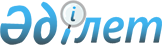 О внесении изменений и дополнений в решение маслихата района Шал акына от 23 декабря 2015 года № 44/1 "О районном бюджете на 2016-2018 годы"Решение маслихата района Шал акына Северо-Казахстанской области от 26 апреля 2016 года № 3/2. Зарегистрировано Департаментом юстиции Северо-Казахстанской области 13 мая 2016 года № 3738      В соответствии с пунктом 1 статьи 106, с пунктом 5 статьи 109 Бюджетного Кодекса Республики Казахстан от 4 декабря 2008 года, подпунктом 1) пункта 1 статьи 6 Закона Республики Казахстан от 23 января 2001 года "О местном государственном управлении и самоуправлении в Республике Казахстан", маслихат района Шал акына РЕШИЛ: 

      1. Внести в решение маслихата района Шал акына от 23 декабря 2015 года № 44/1 "О районном бюджете на 2016 – 2018 годы" (зарегистрировано в Реестре государственной регистрации нормативных правовых актов под № 3544 13 января 2016 года, опубликовано 22 января 2016 года в районной газете "Парыз", 22 января 2016 года в районной газете "Новатор") следующие изменения и дополнения: 

       пункт 1 изложить в следующей редакции: 

      "1. Утвердить районный бюджет на 2016 – 2018 годы согласно приложениям 1, 2, 3 соответственно, в том числе на 2016 год в следующих объемах: 

      1) доходы – 2 579 745 тысяч тенге, в том числе по:

      налоговым поступлениям – 311 763 тысяч тенге;

      неналоговым поступлениям – 3 419 тысяч тенге;

      поступления от продажи основного капитала – 2 500 тысяч тенге;

      поступления трансфертов – 2 262 063 тысяч тенге; 

      2) затраты – 2 580 725,3 тысяч тенге; 

      3) чистое бюджетное кредитование – 4 171 тысяч тенге, в том числе:

      бюджетные кредиты – 6 363 тысяч тенге;

      погашение бюджетных кредитов – 2 192 тысяч тенге;

      4) сальдо по операциям с финансовыми активами – 0 тысяч тенге:

      приобретение финансовых активов – 0 тысяч тенге;

      поступления от продажи финансовых активов государства – 0 тысяч тенге;

      5) дефицит (профицит) бюджета – -5 151,3 тысяч тенге;

      6) финансирование дефицита (использование профицита) бюджета – 5 151,3 тысяч тенге;

      поступление займов – 6 363 тысяч тенге;

      погашение займов – 2 192 тысяч тенге;

      используемые остатки бюджетных средств – 980,3 тысяч тенге."; 

       пункт 8 изложить в новой редакции: 

      "8. Утвердить в районном бюджете на 2016 год целевые текущие трансферты и бюджетные кредиты в сумме 781 456 тысяч тенге: 

      1) для перехода на новую модель системы оплаты труда гражданских служащих, финансируемых из местных бюджетов, а также выплаты им ежемесячной надбавки за особые условия труда к должностным окладам – 514 691 тысяч тенге;

      2) на содержание подразделений местных исполнительных органов агропромышленного комплекса – 7 996 тысяч тенге.

      3) повышение уровня оплаты труда административных государственных служащих – 53 060 тысяч тенге;

      4) на содержание штатной численности отдела регистрации актов гражданского состояния - 1 385 тысяч тенге. 

      5) реализацию государственного образовательного заказа в дошкольных организациях образования – 173 204 тысяч тенге;

      6) реализацию Плана мероприятий по обеспечению прав и улучшению качества жизни инвалидов в Республике Казахстан на 2012-2018 годы – 6 239 тысяч тенге;

      7) бюджетные кредиты из республиканского бюджета для реализации мер социальной поддержки специалистов – 6 363 тысяч тенге.

      8) приобретение и доставка учебников, учебно-методических комплексов для государственных учреждений образования – 13 720 тысяч тенге; 

      9) капитальные расходы подведомственных государственных учреждений и организаций образования – 4 798 тысяч тенге."; 

       пункт 9 изложить в следующей редакции:

      "9. Утвердить в районном бюджете на 2016 год целевые текущие трансферты из областного бюджета в сумме – 93 173 тысяч тенге, согласно приложению 8:

      1) на средний ремонт автомобильных дорог районного значения – 16 944 тысяч тенге; 

      2) на обеспечение функционирования автомобильных дорог – 45 631 тысяч тенге; 

      3) ремонт объектов в рамках развития городов и сельских населенных пунктов по Дорожной карте занятости 2020 – 4 345 тысяч тенге; 

      4) капитальные расходы подведомственных государственных учреждений и организаций образования – 23 000 тысяч тенге; 

      5) дополнительные меры по социальной защите граждан в сфере занятости населения – 1 145 тысяч тенге; 

      6) проведение ветеринарных мероприятий по энзоотическим болезням животных – 2 108 тысяч тенге."; 

       приложения 1, 4, 8 к указанному решению изложить в новой редакции согласно приложениям 1, 2, 3 к настоящему решению. 

      2. Настоящее решение вводится в действие с 1 января 2016 года.

 Бюджет района Шал акына на 2016 год Бюджет аппаратов акимов сельских округов и города Сергеевка на 2016 год      

      Продолжение таблицы:

 Трансферты и бюджетные кредиты из вышестоящих органов государственного управления на 2016 год      

      Продолжение таблицы:


					© 2012. РГП на ПХВ «Институт законодательства и правовой информации Республики Казахстан» Министерства юстиции Республики Казахстан
				
      Председатель III сессии
маслихата района Шал акына
Северо-Казахстанской области

С. Мендыбаев

      Секретарь маслихата
района Шал акына
Северо-Казахстанской области

О. Амрин
Приложение № 1 к решению маслихата района Шал акына от 26 апреля 2016 года № 3/2Приложение № 1 к решению маслихата района Шал акына от 23 декабря 2015 года № 44/1Категория

Класс

Подкласс

Специфика

Наименование

Сумма тысяч тенге

Категория

Класс

Подкласс

Специфика

Наименование

Сумма тысяч тенге

1

2

3

4

4

5

Доходы:

2 579 745,0

1

Налоговые поступления

311 763,0

01

Подоходный налог

23 421,0

2

Индивидуальный подоходный налог

23 421,0

03

Социальный налог

100 792,0

1

Социальный налог

100 792,0

04

Hалоги на собственность

68 716,0

1

Hалоги на имущество

15 808,0

3

Земельный налог

8 614,0

4

Hалог на транспортные средства

33 224,0

5

Единый земельный налог

11 070,0

05

Внутренние налоги на товары, работы и услуги

116 442,0

2

Акцизы

38 050,0

3

Поступления за использование природных и других ресурсов

62 166,0

4

Сборы за ведение предпринимательской и профессиональной деятельности

16 226,0

08

Обязательные платежи, взимаемые за совершение юридически значимых действий и (или) выдачу документов уполномоченными на то государственными органами или должностными лицами

2 392,0

1

Государственная пошлина

2 392,0

2

Неналоговые поступления

3 419,0

01

Доходы от государственной собственности

2 414,0

5

Доходы от аренды имущества, находящегося в государственной собственности

1 914,0

9

Прочие доходы от государственной собственности

500,0

06

Прочие неналоговые поступления

1 005,0

1

Прочие неналоговые поступления

1 005,0

3

Поступления от продажи основного капитала

2 500,0

01

Продажа государственного имущества, закрепленного за государственными учреждениями

500,0

1

Продажа государственного имущества, закрепленного за государственными учреждениями

500,0

03

Продажа земли и нематериальных активов

2 000,0

1

Продажа земли

2 000,0

2

Продажа нематериальных активов

0,0

4

Поступления трансфертов 

2 262 063,0

02

Трансферты из вышестоящих органов государственного управления

2 262 063,0

2

Трансферты из областного бюджета

2 262 063,0

Функциональная группа

Администратор бюджетных программ

Программа

Подпрограмма

Наименование

Сумма тысяч тенге

Функциональная группа

Администратор бюджетных программ

Программа

Подпрограмма

Наименование

Сумма тысяч тенге

2) Затраты:

2580725,3

Функциональная группа

Администратор бюджетных программ

Программа

Подпрограмма

Наименование

Сумма тысяч тенге

01

Государственные услуги общего характера

233299,9

Функциональная группа

Администратор бюджетных программ

Программа

Подпрограмма

Наименование

Сумма тысяч тенге

112

Аппарат маслихата района (города областного значения)

13209,0

Функциональная группа

Администратор бюджетных программ

Программа

Подпрограмма

Наименование

Сумма тысяч тенге

001

Услуги по обеспечению деятельности маслихата района (города областного значения)

13209,0

Функциональная группа

Администратор бюджетных программ

Программа

Подпрограмма

Наименование

Сумма тысяч тенге

122

Аппарат акима района (города областного значения)

73278,0

001

Услуги по обеспечению деятельности акима района
 (города областного значения)

73278,0

123

Аппарат акима района в городе, города районного значения,поселка, села,сельского округа

113200,9

001

Услуги по обеспечению деятельности акима района в городе, города районного значения, поселка, села,сельского округа

109938,0

022

Капитальные расходы государственного органа

3262,9

458

Отдел жилищно-коммунального хозяйства, пассажирского транспорта и автомобильных дорог района (города областного значения)

9454,0

001

Услуги по реализации государственной политики на местном уровне в области жилищно-коммунального хозяйства, пассажирского транспорта и автомобильных дорог 

9454,0

459

Отдел экономики и финансов района (города областного значения)

24158,0

001

Услуги по реализации государственной политики в области формирования и развития экономической политики, государственного планирования, исполнения бюджета и управления коммунальной собственностью района (города областного значения)

23057,0

003

Проведение оценки имущества в целях налогообложения

196,0

010

Приватизация, управление коммунальным имуществом, постприватизационная деятельность и регулирование споров, связанных с этим

905,0

02

Оборона

3198,0

122

Аппарат акима района (города областного значения)

3198,0

005

Мероприятия в рамках исполнения всеобщей воинской обязанности

2998,0

006

Предупреждение и ликвидация чрезвычайных ситуаций масштаба района (города областного значения)

100,0

007

Мероприятия по профилактике и тушению степных пожаров районного (городского) масштаба, а также пожаров в населенных пунктах, в которых не созданы органы государственной противопожарной службы

100,0

04

Образование

1914981,0

464

Отдел образования района (города областного значения)

27853,0

009

Обеспечение деятельности организаций дошкольного воспитания и обучения

27853,0

123

Аппарат акима района в городе, города районного значения,поселка, села,сельского округа

3792,0

005

Организация бесплатного подвоза учащихся до школы и обратно в сельской местности

3792,0

464

Отдел образования района (города областного значения)

1858232,0

003

Общеобразовательное обучение

1548962,0

006

Дополнительное образование для детей 

59938,0

022

Выплата единовременных денежных средств казахстанским гражданам, усыновившим (удочерившим) ребенка (детей)-сироту и ребенка (детей), оставшегося без попечения родителей 

479,0

040

Реализация государственного образовательного заказа в дошкольных организациях образования 

173204,0

029

Обследование психического здоровья детей и подростков и оказание психолого-медико-педагогической консультативной помощи населению 

10813,0

001

Услуги по реализации государственной политики на местном уровне в области образования 

8338,0

005

Приобретение и доставка учебников, учебно-методических комплексов для государственных учреждений образования района (города областного значения)

23339,0

015

Ежемесячные выплаты денежных средств опекунам (попечителям) на содержание ребенка-сироты (детей-сирот), и ребенка (детей), оставшегося без попечения родителей

5361,0

067

Капитальные расходы подведомственных государственных учреждений и организаций

27798,0

465

Отдел физической культуры и спорта района (города областного значения)

25104,0

017

Дополнительное образование для детей и юношества по спорту 

25104,0

06

Социальная помощь и социальное обеспечение

118255,0

451

Отдел занятости и социальных программ района (города областного значения)

116665,0

002

Программа занятости

12947,0

005

Государственная адресная социальная помощь

2393,0

007

Социальная помощь отдельным категориям нуждающихся граждан по решениям местных представительных органов

13716,0

010

Материальное обеспечение детей-инвалидов, воспитывающихся и обучающихся на дому

1103,0

014

Оказание социальной помощи нуждающимся гражданам на дому

43047,0

016

Государственные пособия на детей до 18 лет

10115,0

017

Обеспечение нуждающихся инвалидов обязательными гигиеническими средствами и предоставление услуг специалистами жестового языка, индивидуальными помощниками в соответствии с индивидуальной программой реабилитации инвалида

8014,0

001

Услуги по реализации государственной политики на местном уровне в области обеспечения занятости и реализации социальных программ для населения

24710,0

011

Оплата услуг по зачислению, выплате и доставке пособий и других социальных выплат

620,0

464

Отдел образования района (города областного значения)

1590,0

030

Содержание ребенка (детей), переданного патронатным воспитателям 

1590,0

07

Жилищно-коммунальное хозяйство

14268,0

123

Аппарат акима района в городе, города районного значения,поселка, села,сельского округа

2000,0

009

Обеспечение санитарии населенных пунктов

2000,0

464

Отдел образования района (города областного значения)

4345,0

026

Ремонт объектов в рамках развития городов и сельских населенных пунктов по Дорожной карте занятости 2020

4345,0

458

Отдел жилищно-коммунального хозяйства, пассажирского транспорта и автомобильных дорог района (города областного значения)

7923,0

012

Функционирование системы водоснабжения и водоотведения

2183,0

015

Освещение улиц в населенных пунктах

5740,0

08

Культура, спорт, туризм и информационное пространство

118045,0

455

Отдел культуры и развития языков района (города областного значения)

39682,0

003

Поддержка культурно-досуговой работы

39682,0

465

Отдел физической культуры и спорта района (города областного значения)

3350,0

006

Проведение спортивных соревнований на районном (города областного значения) уровне

350,0

007

Подготовка и участие членов сборных команд района (города областного значения) по различным видам спорта на областных спортивных соревнованиях

3000,0

455

Отдел культуры и развития языков района (города областного значения)

41337,0

006

Функционирование районных (городских) библиотек

40813,0

007

Развитие государственного языка и других языков народа Казахстана

524,0

456

Отдел внутренней политики района (города областного значения)

5328,0

002

Услуги по проведению государственной информационной политики

5328,0

455

Отдел культуры и развития языков района (города областного значения)

7798,0

001

Услуги по реализации государственной политики на местном уровне в области развития языков и культуры

7798,0

456

Отдел внутренней политики района (города областного значения)

13160,0

001

Услуги по реализации государственной политики на местном уровне в области информации, укрепления государственности и формирования социального оптимизма граждан

9611,0

003

Реализация мероприятий в сфере молодежной политики

3549,0

465

Отдел физической культуры и спорта района (города областного значения)

7390,0

001

Услуги по реализации государственной политики на местном уровне в сфере физической культуры и спорта

7390,0

10

Сельское, водное, лесное, рыбное хозяйство, особо охраняемые природные территории, охрана окружающей среды и животного мира, земельные отношения

72953,0

459

Отдел экономики и финансов района (города областного значения)

1794,0

099

Реализация мер по оказанию социальной поддержки специалистов

1794,0

462

Отдел сельского хозяйства района (города областного значения)

14549,0

001

Услуги по реализации государственной политики на местном уровне в сфере сельского хозяйства

14549,0

473

Отдел ветеринарии района (города областного значения)

49143,0

001

Услуги по реализации государственной политики на местном уровне в сфере ветеринарии 

16002,0

005

Обеспечение функционирования скотомогильников (биотермических ям) 

250,0

006

Организация санитарного убоя больных животных 

700,0

007

Организация отлова и уничтожения бродячих собак и кошек

300,0

008

Возмещение владельцам стоимости изымаемых и уничтожаемых больных животных, продуктов и сырья животного происхождения 

1013,0

009

Проведение ветеринарных мероприятий по энзоотическим болезням животных 

2108,0

011

Проведение противоэпизоотических мероприятий

28770,0

463

Отдел земельных отношений района (города областного значения)

7467,0

001

Услуги по реализации государственной политики в области регулирования земельных отношений на территории района (города областного значения)

7467,0

11

Промышленность, архитектурная, градостроительная и строительная деятельность

7494,0

472

Отдел строительства, архитектуры и градостроительства района (города областного значения)

7494,0

001

Услуги по реализации государственной политики в области строительства, архитектуры и градостроительства на местном уровне

7494,0

12

Транспорт и коммуникации

70470,0

123

Аппарат акима района в городе, города районного значения,поселка, села,сельского округа

52231,0

013

Обеспечение функционирования автомобильных дорог в городах районного значения, поселках, селах, сельских округах

52231,0

458

Отдел жилищно-коммунального хозяйства, пассажирского транспорта и автомобильных дорог района (города областного значения)

18239,0

037

Субсидирование пассажирских перевозок по социально значимым городским (сельским), пригородным и внутрирайонным сообщениям 

1295,0

045

Капитальный и средний ремонт автомобильных дорог районного значения и улиц населенных пунктов

16944,0

13

Прочие

21139,0

469

Отдел предпринимательства района (города областного значения)

7460,0

001

Услуги по реализации государственной политики на местном уровне в области развития предпринимательства

7460,0

123

Аппарат акима района в городе, города районного значения,поселка, села,сельского округа

12479,0

040

Реализация мер по содействию экономическому развитию регионов в рамках Программы "Развитие регионов" 

12479,0

459

Отдел экономики и финансов района (города областного значения)

1200,0

012

Резерв местного исполнительного органа района (города областного значения) 

1200,0

15

459

Отдел экономики и финансов района (города областного значения)

6622,4

006

Возврат неиспользованных (недоиспользованных) целевых трансфертов

967,4

051

Трансферты органам местного самоуправления

5655,0

3)Чистое бюджетное кредитование 

4171,0

Бюджетные кредиты

6363,0

10

Сельское, водное, лесное, рыбное хозяйство, особо охраняемые природные территории, охрана окружающей среды и животного мира, земельные отношения

6363,0

459

Отдел экономики и финансов района (города областного значения)

6363,0

018

Бюджетные кредиты для реализации мер социальной поддержки специалистов

6363,0

5

Погашение бюджетных кредитов

2192,0

01

Погашение бюджетных кредитов

2192,0

1

Погашение бюджетных кредитов, выданных из государственного бюджета

2192,0

4) Сальдо по операциям с финансовыми активами

0,0

Приобретение финансовых активов

0,0

Поступления от продажи финансовых активов государства 

0,0

5) Дефицит (профицит) бюджета

-5151,3

6) Финансирование дефицита 

5151,3

 (использование профицита) бюджета

Категория

Класс

Подкласс

Наименование

Сумма тысяч тенге

Категория

Класс

Подкласс

Наименование

Сумма тысяч тенге

Категория

Класс

Подкласс

Наименование

Сумма тысяч тенге

Категория

Класс

Подкласс

Наименование

Сумма тысяч тенге

Наименование

Сумма тысяч тенге

1

2

3

А

Б

7

Поступление займов

6363,0

01

Внутренние государственные займы

6363,0

2

Договоры займа

6363,0

Функциональная группа

Администратор бюджетных программ

Программа

Наименование

Сумма тысяч тенге

Функциональная группа

Администратор бюджетных программ

Программа

Наименование

Сумма тысяч тенге

Функциональная группа

Администратор бюджетных программ

Программа

Наименование

Сумма тысяч тенге

Функциональная группа

Администратор бюджетных программ

Программа

Наименование

Сумма тысяч тенге

Функциональная группа

Администратор бюджетных программ

Программа

Наименование

Сумма тысяч тенге

Функциональная группа

Администратор бюджетных программ

Программа

Наименование

Сумма тысяч тенге

16

Погашение займов

2192,0

459

Отдел экономики и финансов района (города областного значения)

2192,0

005

Погашение долга местного исполнительного органа перед вышестоящим бюджетом

2192,0

Категория

Класс

Подкласс

Наименование

Сумма тысяч тенге

Категория

Класс

Подкласс

Наименование

Сумма тысяч тенге

Категория

Класс

Подкласс

Наименование

Сумма тысяч тенге

Категория

Класс

Подкласс

Наименование

Сумма тысяч тенге

Категория

Класс

Подкласс

Наименование

Сумма тысяч тенге

1

2

3

А

Б

8

Используемые остатки бюджетных средств 

980,3

01

Остатки бюджетных средств

980,3

1

Свободные остатки бюджетных средств

980,3

Приложение 2 к решению маслихата района Шал акына от 26 апреля 2016 года № 3/2Приложение 4 к решению маслихата района Шал акына от 23 декабря 2015 года № 44/1№ 

Наименование округа

Услуги по обеспечению деятельности акима района в городе, города районного значения, поселка, села, сельского округа 123.001.

Организация бесплатного подвоза учащихся до школы и обратно в сельской местности 123.005.015

Обеспечение санитарии населенных пунктов 123.009.015

1

Городской акимат 

19530

2000

2

Афанасьевский

9991

784

3

Аютасский

9097

4

Городецкий

7095

5

Жанажолский

8845

6

Кривощековский

8552

699

7

Новопокровский

9334

8

Приишимский

8351

233

9

Семипольский

8335

825

10

Сухорабовский

8959

819

11

Юбилейный

11849

432

ВСЕГО

109938,0

3792,0

2000,0

Обеспечение функционирования автомобильных дорог в городах районного значения, поселках, селах, сельских округах 123.013.000

Капитальные расходы государственного органа 123.022.000

Реализация мер по содействию экономическому развитию регионов в рамках Программы "Развитие регионов" 123.040.000

Всего сумма тысяч тенге

47916

250

69696

301

250

995

12321

650

250

1654

11651

447

250

1235

9027

282

762,9

939

10828,9

457

250

1586

11544

467

250

1548

11599

424

250

948

10206

415

250

1455

11280

357

250

874

11259

515

250

1245

14291

52231,0

3262,9

12479,0

183702,9

Приложение № 3 к решению маслихата района Шал акына от 26 апреля 2016 года № 3/2Приложение № 8 к решению маслихата района Шал акына от 23 декабря 2015 года № 44/1Функциональная группа

Администратор бюджетных программ

Программа

Подпрограмма

Наименование

Всего:

Функциональная группа

Администратор бюджетных программ

Программа

Подпрограмма

Наименование

Всего:

2) Затраты:

874629,0

01

Государственные услуги общего характера

42209,0

112

Аппарат маслихата района (города областного значения)

2788,0

001

Услуги по обеспечению деятельности маслихата района (города областного значения)

2788,0

011

За счет трансфертов из республиканского бюджета

2788,0

122

Аппарат акима района (города областного значения)

11597,0

001

Услуги по обеспечению деятельности акима района
 (города областного значения)

11597,0

011

За счет трансфертов из республиканского бюджета

11597,0

123

Аппарат акима района в городе, города районного значения,поселка, села,сельского округа

21837,0

001

Услуги по обеспечению деятельности акима района в городе, города районного значения, поселка, села,сельского округа

21837,0

011

За счет трансфертов из республиканского бюджета

21837,0

458

Отдел жилищно-коммунального хозяйства, пассажирского транспорта и автомобильных дорог района (города областного значения)

1711,0

001

Услуги по реализации государственной политики на местном уровне в области жилищно-коммунального хозяйства, пассажирского транспорта и автомобильных дорог

1711,0

011

За счет трансфертов из республиканского бюджета

1711,0

459

Отдел экономики и финансов района (города областного значения)

4276,0

001

Услуги по реализации государственной политики в области формирования и развития экономической политики, государственного планирования, исполнения бюджета и управления коммунальной собственностью района (города областного значения)

4276,0

011

За счет трансфертов из республиканского бюджета

4276,0

02

Оборона

335,0

122

Аппарат акима района (города областного значения)

335,0

005

Мероприятия в рамках исполнения всеобщей воинской обязанности

335,0

011

За счет трансфертов из республиканского бюджета

335,0

04

Образование

677799,0

464

Отдел образования района (города областного значения)

670487,0

005

Приобретение и доставка учебников, учебно-методических комплексов для государственных учреждений образования района (города областного значения)

13720,0

000

За счет средств местного бюджета

13720,0

009

Обеспечение деятельности организаций дошкольного воспитания и обучения

4864,0

011

За счет трансфертов из республиканского бюджета

4864,0

006

Дополнительное образование для детей

16050,0

011

За счет трансфертов из республиканского бюджета

16050,0

040

Реализация государственного образовательного заказа в дошкольных организациях образования

173204,0

011

За счет трансфертов из республиканского бюджета

173204,0

003

Общеобразовательное обучение

429709,0

011

За счет трансфертов из республиканского бюджета

429709,0

на повышение оплаты труда 

429709,0

029

Обследование психического здоровья детей и подростков и оказание психолого-медико-педагогической консультативной помощи населению

3287,0

011

За счет трансфертов из республиканского бюджета

3287,0

001

Услуги по реализации государственной политики на местном уровне в области образования 

1855,0

011

За счет трансфертов из республиканского бюджета

1855,0

067

Капитальные расходы подведомственных государственных учреждений и организаций

27798,0

000

За счет средств местного бюджета

27798,0

465

Отдел физической культуры и спорта района (города областного значения)

7312,0

017

Дополнительное образование для детей и юношества по спорту

7312,0

011

За счет трансфертов из республиканского бюджета

7312,0

06

Социальная помощь и социальное обеспечение

28753,0

451

Отдел занятости и социальных программ района (города областного значения)

28753,0

002

Программа занятости

1145,0

102

Дополнительные меры по социальной защите граждан в сфере занятости 
населения

1145,0

014

Оказание социальной помощи нуждающимся гражданам на дому

16648,0

011

За счет трансфертов из республиканского бюджета

16648,0

017

Обеспечение нуждающихся инвалидов обязательными гигиеническими средствами и предоставление услуг специалистами жестового языка, индивидуальными помощниками в соответствии с индивидуальной программой реабилитации инвалида

6239,0

011

За счет трансфертов из республиканского бюджета

6239,0

001

Услуги по реализации государственной политики на местном уровне в области обеспечения занятости и реализации социальных программ для населения

4721,0

011

За счет трансфертов из республиканского бюджета

4721,0

07

Жилищно-коммунальное хозяйство

4345,0

464

Отдел образования района (города областного значения)

4345,0

026

Ремонт объектов в рамках развития городов и сельских населенных пунктов по Дорожной карте занятости 2020

4345,0

015

За счет средств местного бюджета

4345,0

08

Культура, спорт, туризм и информационное пространство

31149,0

455

Отдел культуры и развития языков района (города областного значения)

27197,0

003

Поддержка культурно-досуговой работы

12809,0

011

За счет трансфертов из республиканского бюджета

12809,0

006

Функционирование районных (городских) библиотек

12985,0

011

За счет трансфертов из республиканского бюджета

12985,0

001

Услуги по реализации государственной политики на местном уровне в области развития языков и культуры

1403,0

011

За счет трансфертов из республиканского бюджета

1403,0

456

Отдел внутренней политики района (города областного значения)

2468,0

001

Услуги по реализации государственной политики на местном уровне в области информации, укрепления государственности и формирования социального оптимизма граждан

1797,0

011

За счет трансфертов из республиканского бюджета

1797,0

003

Реализация мероприятий в сфере молодежной политики

671,0

011

За счет трансфертов из республиканского бюджета

671,0

465

Отдел физической культуры и спорта района (города областного значения)

1484,0

001

Услуги по реализации государственной политики на местном уровне в сфере физической культуры и спорта

1484,0

011

За счет трансфертов из республиканского бюджета

1484,0

10

Сельское, водное, лесное, рыбное хозяйство, особо охраняемые природные территории, охрана окружающей среды и животного мира, земельные отношения

24309,0

473

Отдел ветеринарии района (города областного значения)

13262,0

001

Услуги по реализации государственной политики на местном уровне в сфере ветеринарии 

11154,0

011

За счет трансфертов из республиканского бюджета

11154,0

009

Проведение ветеринарных мероприятий по энзоотическим болезням животных

2108,0

000

За счет средств местного бюджета

2108,0

462

Отдел сельского хозяйства района (города областного значения)

3119,0

001

Услуги по реализации государственной политики на местном уровне в сфере сельского хозяйства

3119,0

011

За счет трансфертов из республиканского бюджета

3119,0

459

Отдел экономики и финансов района (города областного значения)

6363,0

018

Бюджетные кредиты для реализации мер социальной поддержки специалистов

6363,0

013

За счет кредитов из республиканского бюджета

6363,0

463

Отдел земельных отношений района (города областного значения)

1565,0

001

Услуги по реализации государственной политики в области регулирования земельных отношений на территории района (города областного значения)

1565,0

011

За счет трансфертов из республиканского бюджета

1565,0

11

Промышленность, архитектурная, градостроительная и строительная деятельность

1649,0

472

Отдел строительства, архитектуры и градостроительства района (города областного значения)

1649,0

001

Услуги по реализации государственной политики в области строительства, архитектуры и градостроительства на местном уровне

1649,0

011

За счет трансфертов из республиканского бюджета

1649,0

12

Транспорт и коммуникации

62575,0

123

Аппарат акима района в городе, города районного значения,поселка, села,сельского округа

45631,0

013

Обеспечение функционирования автомобильных дорог в городах районного значения, поселках, селах, сельских округах

45631,0

000

За счет средств местного бюджета

45631,0

458

Отдел жилищно-коммунального хозяйства, пассажирского транспорта и автомобильных дорог района (города областного значения)

16944,0

045

Капитальный и средний ремонт автомобильных дорог районного значения и улиц населенных пунктов

16944,0

000

За счет средств местного бюджета

16944,0

13

Прочие

1506,0

469

Отдел предпринимательства района (города областного значения)

1506,0

001

Услуги по реализации государственной политики на местном уровне в области развития предпринимательства и промышленности 

1506,0

011

За счет трансфертов из республиканского бюджета

1506,0

Республиканские трансферты и бюджетные кредиты

Республиканские трансферты и бюджетные кредиты

Республиканские трансферты и бюджетные кредиты

Республиканские трансферты и бюджетные кредиты

Трансферты из областного бюджета

Трансферты из областного бюджета

Трансферты из областного бюджета

Итого:

текущие

кредиты

развитие

Итого

текущие

развитие

781456,0

775093,0

6363,0

0,0

93173,0

93173,0

0,0

42209,0

42209,0

2788,0

2788,0

2788,0

2788,0

2788,0

2788,0

11597,0

11597,0

11597,0

11597,0

11597,0

11597,0

21837,0

21837,0

0

0

0

21837,0

21837,0

0

0

0

21837,0

21837,0

0

0

0

0

0

1711,0

1711,0

1711,0

1711,0

1711,0

1711,0

4276,0

4276,0

4276,0

4276,0

4276,0

4276,0

335,0

335,0

335,0

335,0

335,0

335,0

335,0

335,0

654799,0

654799,0

23000,0

23000,0

647487,0

647487,0

23000,0

23000,0

13720,0

13720,0

13720,0

13720,0

4864,0

4864,0

4864,0

4864,0

16050,0

16050,0

16050,0

16050,0

173204,0

173204,0

173204,0

173204,0

429709,0

429709,0

429709,0

429709,0

429709,0

429709,0

3287,0

3287,0

3287,0

3287,0

1855,0

1855,0

1855,0

1855,0

4798,0

4798,0

23000,0

23000,0

4798,0

4798,0

23000,0

23000,0

7312,0

7312,0

7312,0

7312,0

7312,0

7312,0

27608,0

27608,0

1145,0

1145,0

27608,0

27608,0

1145,0

1145,0

1145,0

1145,0

1145,0

1145,0

16648,0

16648,0

16648,0

16648,0

6239,0

6239,0

6239,0

6239,0

4721,0

4721,0

4721,0

4721,0

4345,0

4345,0

4345,0

4345,0

4345,0

4345,0

4345,0

4345,0

31149,0

31149,0

27197,0

27197,0

12809,0

12809,0

12809,0

12809,0

12985,0

12985,0

12985,0

12985,0

1403,0

1403,0

1403,0

1403,0

2468,0

2468,0

1797,0

1797,0

1797,0

1797,0

671,0

671,0

671,0

671,0

1484,0

1484,0

1484,0

1484,0

1484,0

1484,0

22201,0

15838,0

6363,0

2108,0

2108,0

11154,0

11154,0

2108,0

2108,0

11154,0

11154,0

11154,0

11154,0

2108,0

2108,0

2108,0

2108,0

3119,0

3119,0

3119,0

3119,0

3119,0

3119,0

6363,0

6363,0

6363,0

0,0

6363,0

6363,0

6363,0

1565,0

1565,0

1565,0

1565,0

1565,0

1565,0

1649,0

1649,0

1649,0

1649,0

1649,0

1649,0

1649,0

1649,0

62575,0

62575,0

45631,0

45631,0

45631,0

45631,0

45631,0

45631,0

16944,0

16944,0

16944,0

16944,0

16944,0

16944,0

1506,0

1506,0

1506,0

1506,0

1506,0

1506,0

1506,0

1506,0

